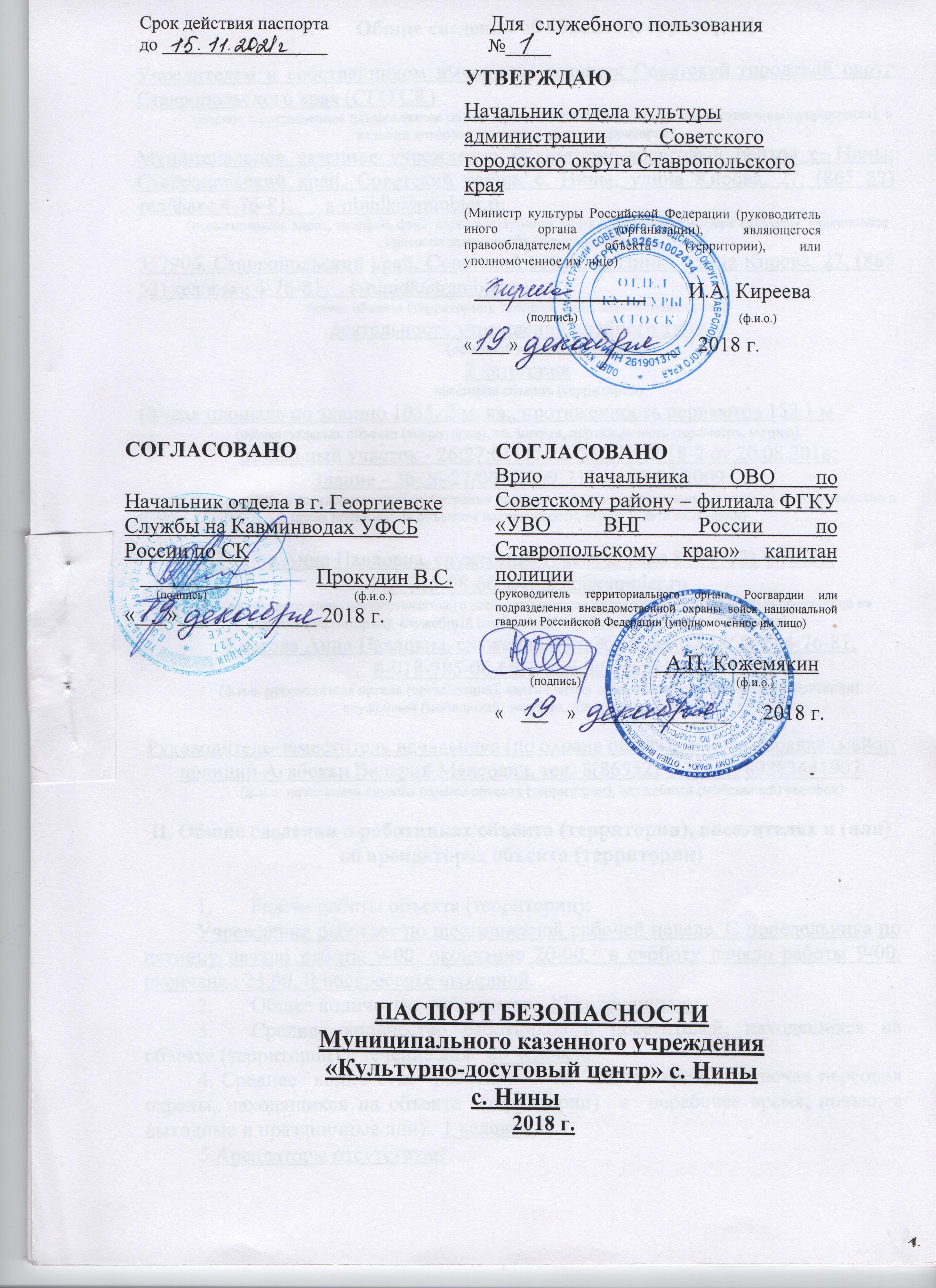 Общие сведения об объекте (территории)Учредителем и собственником имущества является Советский городской округ Ставропольского края (СГО СК)(полное и сокращенное наименование органа исполнительной власти (органа местного самоуправления), в ведении которого находится объект(территория)Муниципальное казенное учреждение «Культурно-досуговый центр» с. Нины; Ставропольский край, Советский район, с. Нины, улица Кирова, 27, (865 52) тел/факс 4-76-81,      s-ninidk@rambler.ru(наименование, адрес, телефон, факс, адрес электронная почта организации в сфере культуры, являющейся правообладателем объекта (территории)357906, Ставропольский край, Советский район, с. Нины, улица Кирова, 27, (865 52) тел/факс 4-76-81,    s-ninidk@rambler.ru(адрес объекта (территории), телефон, факс, электронная почта)деятельность учреждений клубного типа (основной вид деятельности)2 категориякатегория объекта (территории)Общая площадь по зданию 1055, 2 м. кв., протяженность периметра 152,1 м(общая площадь объекта (территории), кв. метров, протяженность периметра, метров)Земельный участок - 26:27:011116:3-26/019/2018-2 от 20.08.2018;           Здание - 26-26-27/001/2009-710 от 07.04.2009(свидетельство о государственной регистрации права на пользование земельным участком и свидетельство о праве пользования объектом недвижимости, номер и дата их выдачи)Кретова Анна Павловна, служебный телефон/факс 8 (86552) 4-76-81,8-918-785-08-66, s-ninidk@rambler.ru(ф.и.о. должностного лица, осуществляющего непосредственное руководство деятельностью работников на объекте (территории), служебный (мобильный)телефон, факс, электронная почта)Кретова Анна Павловна, служебный телефон/факс 8 (86552) 4-76-81,8-918-785-08-66, s-ninidk@rambler.ru(ф.и.о. руководителя органа (организации), являющегося правообладателем объекта (территории), служебный (мобильный) телефон, электронная почта)Руководитель-заместитель начальника (по охране общественного порядка) майор полиции Агабекян Валерий Маисович, тел: 8(86552) 6-12-41, 89283641907(ф.и.о. начальника службы охраны объекта (территории), служебный (мобильный) телефон)II. Общие сведения о работниках объекта (территории), посетителях и (или) об арендаторах объекта (территории)Режим работы объекта (территории): Учреждение работает по шестидневной рабочей неделе. С понедельника по пятницу начало работы 9-00, окончание 20-00,  в субботу начало работы 9-00, окончание 23.00. В воскресенье выходной.Общее количество работников:  13 сотрудников.Среднее количество работников и посетителей, находящихся на объекте (территории) в течение дня:  80 человек.4. Среднее  количество  работников  и   посетителей,   включая персонал охраны, находящихся на объекте  (территории)  в  нерабочее время, ночью, в выходные и праздничные дни):  1 человек.5.Арендаторы отсутствуют.III. Сведения о потенциально опасных участках и (или) критических элементах объекта (территории)1. Потенциально опасные участки объекта (территории) (при наличии)2. Перечень критических элементов объекта (территории) (при наличии)IV. Основные угрозы и возможные последствия совершения          террористического акта на объекте (территории)Возможные модели действий нарушителей: Взрыв (поджог) объекта и его сооружений, захват заложников из числа обслуживающего персонала и лиц, обслуживающих объект; применение отравляющих веществ (ОВ), вывод из строя или несанкционированное вмешательство в работу электроснабжения, систем водообеспечения и других коммуникаций.(краткое описание основных угроз совершения террористического актана объекте (возможность размещения на объекте (территории)взрывных устройств, захват заложников из числа работникови посетителей объекта (территории), наличие рисков химического,биологического и радиационного заражения (загрязнения)     2. Вероятные последствия совершения террористического акта  наобъекте (территории):В результате пожара прогнозируется частичное получение ожогов сотрудников, посетителей, термическое поражение людей, мебели и материалов, распространение облака сгорания, могут пострадать  от 20-30 человек.В результате взрыва прогнозируется частичное разрушение здания, образование завалов, поражение сотрудников и посетителей в завалах, замыкание электрической проводки, образование пожара, термическое поражение сотрудников и посетителей, образование и распространение облака продуктов сгорания, отравление организма продуктами сгорания могут пострадать от 20 до 50 человек. Размер и зона действия поражающего фактора в зависимости от сложившейся обстановки.В зависимости от мощности устройства и времени его сработки в зоне теракта может оказаться 500 человек, из них летальных 50 человек, тяжелые ранения и ожоги 100 человек, легкие ранения 100 человек. Материальный ущерб будет нанесен зданию МКУ «КДЦ», оконному остеклению площадью  50 м.кв.В заложниках могут оказаться до 500 человек, из них с летальным исходом 50  человек, тяжкие телесные повреждения, увечья, огнестрельные ранения могут получить 100 человек, легкие ранения и травмы 100 человек. (площадь возможной зоны разрушения (заражения) в случае совершениятеррористического акта, кв. метров, иные ситуации в результатесовершения террористического акта)V. Оценка социально-экономических последствий совершения террористического акта на объекте (территории)VI. Категорирование объекта (территории) по степени потенциальной опасности        VII. Силы и средства, привлекаемые для обеспечения антитеррористической защищенности объекта (территории)1. Силы охраны:     а) организационная основа охраныОтдел министерства внутренних дел России по Советскому городскому округу, 357910, Ставропольский край, Советский район, г. Зеленокумск, пл. Ленина, д. 8; тел: 02, 8(86552) 6-11-46, Руководитель: Заместитель начальника (по охране общественного порядка) майор полиции Агабекян Валерий Маисович, тел. 8(86552) 6-11-61;Отдел вневедомственной охраны по Советскому району – филиал ФГКУ «УВО ВНГ России по Ставропольскому краю», Ставропольский край, Советский район, г. Зеленокумск, пл. Ленина, д. 6А; тел: 8(86552) 6-12-48. Руководитель: Начальник ОВО старший лейтенант полиции Долгов Алексей Васильевич, тел. 8(86552) 6-11-56.Отдел управления ФСБ РФ по Ставропольскому краю в городе Георгиевске, Ставропольский край, Георгиевский район, г. Георгиевск, улица Ленина, д. 125; Руководитель: Начальник отдела в г. Георгиевске Службы на Кавминводах УФСБ России по СК Прокудин Владимир Сергеевич, тел: 8 (87951) 2-25-85,       б) стационарных постов нет.2. Средства охраны:     а) стрелковое оружие отсутствует;(тип, количество)     б) защитные средства отсутствуют;(тип, количество)     в) специальные средства отсутствуют;(тип, количество)     г) служебные собаки отсутствуют.(сколько, какой породы)     3. Организация оповещения и связи:01, 02, 03, 04, дежурная часть ОМВД России по Советскому району, тел: 6-11-49, 02; МЧС России по Советскому району, тел: 01; МКУ ЕДДС – т. 112;Отдел в г. Георгиевске службы на Кавминводах УФСБ России по СК тел. (87951) 2-25-85.      VIII. Меры по инженерно-технической, физической защите и пожарнойбезопасности объекта (территории)1. Меры по инженерно-технической защите объекта (территории):а) резервные источники электроснабжения, теплоснабжения, газоснабжения, водоснабжения, систем связиРезервные источники электроснабжения, теплоснабжения и газоснабжения отсутствуют. Резервное водоснабжение – организация подвоза воды. Резервные системы связи - посредством сотовой сети.(наличие, количество, характеристика)б) объектовые и локальные системы оповещенияЗдание МКУ «ЦКД» оборудовано системой оповещения и управления эвакуацией людей при пожаре, включающей в себя установку «Соната», установлены дымовые оптико-электронные пожарные извещатели ИП 212-66 из расчета 2 извещателя в каждом помещении, а также извещатели пожарные, дымовые, линейные ИПДЛ-Д-П/4 из тех же расчетов. У выходов на высоте 1,5 м. от уровня пола установлены ручные пожарные извещатели «ИПР-И». Для своевременного и оперативного оповещения о пожаре здание оборудовано световым, речевым, звуковым оповещением, которое включается автоматически при сигнале тревоги «Пожар». Над эвакуационными выходами установлены световые оповещатели БЛИК-С12 «Выход». (наличие, марка, характеристика)в) технические системы обнаружения несанкционированного проникновения на объект (территорию)Отсутствуют(наличие, марка, количество)г) технические  системы   оповещения   о   несанкционированномпроникновении на объект и системы физической защитыОтсутствуют(наличие, марка, количество)д) стационарные металлообнаружители и ручные металлоискателиОтсутствуют;(наличие, марка, количество)е) телевизионная система охраны5 камер видеонаблюдения, модель АМ-С104(D/N)3 Z 1, цветная видеокамера д/н 540 твл.; АМ-С ОО1С3/IRцветная видеокамера WATERPROF.420 твл.(наличие, марка, количество)ж) система охранного освещенияУстановлено 3 светильника на фасаде здания. Освещение территории учреждения обеспечивается светильниками типа «Кобра» на высоких опорах в количестве 5 штук.(наличие, марка, количество)2. Меры по физической защите объекта (территории):а) количество контрольно-пропускных пунктов (для прохода людей и проезда транспортных средств) Три для прохода людей, один для проезда транспортных средствб) количество эвакуационных выходов (для выхода людей и выезда транспортных средств)Имеется 4 аварийных выходов-выходов путей эвакуации для посетителей и сотрудников, имеется один выезд-въезд для транспортных средств со стороны улицы Кирова через ворота с ручным открыванием.   в) электронная система пропуска                                            Отсутствует(наличие, тип установленного оборудования)г) укомплектованность личным составом нештатных аварийно-спасательных формирований (по видам подразделений) звено пожаротушения, санитарный пост                                               0 (0%)(человек, процентов)3.Меры по пожарной безопасности объекта (территории):а) документ, подтверждающий соответствие объекта (территории) установленным требованиям пожарной безопасностиАкт проверки требованиям пожарной безопасности; (реквизиты, дата выдачи)           б) автоматическая система пожаротушенияотсутствует;(наличие, характеристика)в) система оповещения и управления эвакуацией при пожареСветовое, речевое и звуковое оповещение включается автоматически при сигнале тревоги «Пожар». Здание МКУ «КДЦ» оборудовано тремя входами (выходами) и четырьмя аварийными выходами, ведущими из помещений зрительного зала, помещения фойе через коридор на улицу. Над эвакуационными выходами установлены световые оповещатели БЛИК – С 12 «Выход». Для беспрепятственного въезда (выезда) автотранспорта со стороны улицы Кирова установлены ворота ( 1 шт.). Собственный или привлеченный автотранспорт в МКУ «КДЦ» отсутствует.;(наличие, характеристика)г) оборудование  для   спасения   из   зданий   работников   и посетителейИмеется 4 аварийных (запасных) входов – выходов путей эвакуации для посетителей и сотрудников, имеется один выезд-въезд для транспортных средств со стороны улицы Кирова, где установлены ворота с ручным открыванием.(наличие, характеристика)IX. Выводы и рекомендацииВ соответствии с частью 2 п.14 подпунктом «б» постановления Правительства РФ от 11 февраля 2017 года №176 объекту Муниципальному казенному учреждению «Культурно-досуговый центр» с. Нины присвоена вторая категория опасности.В течение последних 12 месяцев террористических актов на объекте территории не зафиксировано.В результате предполагаемого совершения террористического акта прогнозируемое количество пострадавших 200 человек.Прогнозируемый материальный ущерб на объекте территории составляет 1269750 рублей. Всем объектам присваивается категория, соответствующая наивысшему количественному показателю любого из критериев категорирования, указанных в пункте 14 настоящего требования.Система охраны МКУ «КДЦ» в целом не обеспечивает достаточный уровень надежности охраны и способности противостоять попыткам совершения террористических актов и иных противоправных действий.Для полного соответствия объекта наивысшего количественного показателя любого из критериев категорирования, указанных в п.14 постановления Правительства РФ от 11 февраля 2017 года №176 целесообразно:А) усилить контроль пропускного и внутриобъектового режимов;Б) Установить контрольный турникет и приобрести металлодетектор; В) Установить дополнительные камеры наружного наблюдения;Г) Ввести пост охраны в дневное время у центрального входа в здание;Д) Для введения поста охраны Муниципального казенного учреждения «Культурно-досуговый центр» с. Нины понадобится введение 1-й штатной единицы вахтера, для чего потребуется приблизительно – 136000 рублей в год;ДЕ) В целях повышения уровня антитеррористической защищенности в МКУ «КДЦ» установить КТС с выводом на ЦОУ ОВО по Советскому району – филиала ФГКУ «УВО ВНГ России по Ставропольскому краю.X. Дополнительная информация с учетом особенностейобъекта (территории)                                                   ОтсутствуютПриложения:1. План (схема) объекта (территории) с обозначением потенциально опасных участков и критических элементов объекта (территории).2. План (схема) охраны объекта (территории) с указанием контрольно-пропускных пунктов, постов охраны, инженерно-технических средств охраны.3. Акт обследования и категорирования объекта (территории).Составлен    «15» ноября 2018 г.Директор МКУ «КДЦ» с. Нины(должностное лицо, осуществляющее непосредственное руководство деятельностью работников на объекте (территории)________________________________                        Кретова А.П.(подпись)	        (ф.и.о.)Актуализирован      «___» ___________ 20__ г.Причина актуализации __________________________________________________Подписи членов комиссии:Председатель комиссии:№ п/пНаименование потенциально опасного участка, его назначение, специфика опасностиКоличество работников, посетителей,  находящихся на потенциально опасном участке одновременно, человекнет№ п/пНаименование критического элемента, его назначение, специфика опасностиКоличество работников, посетителей, находящихся на потенциально опасном участке одновременно, человекнет№п/пВозможные людские потери, человекВозможные нарушения инфраструктурыВозможный экономический ущерб, рублей1200Разрушение здания, обрыв связи, обрыв электроснабжения, обрыв водопровода1269750Наименование показателяЗначение показателяКоличество совершенных и предотвращенных                    террористических актов на объекте (территории) с 2013 года           Не зафиксированыМаксимально возможное количество пострадавших, человек300Величина максимального материального ущерба,              млн. рублей                                           1269750Максимальная зона чрезвычайной ситуации               1055, 2 м. кв.Категория объекта (территории) по гражданской оборонеБез категорииКатегория объекта (территории) по степени             потенциальной опасности                               2 категорияНачальник отдела культуры администрации Советского городского округа Ставропольского краяЧлены межведомственной комиссии:Ст. оперуполномоченный по ОВД отдела в г. Георгиевске службы на Кавминводах УФСБ России по Ставропольскому краю                  ____________
      (подпись)____________(подпись)И.А. КирееваИ.О. НикищенкоДежурный ЦОУ ОВО по Советскому району – филиала ФГКУ «УВО ВНГ России по Ставропольскому краю» старший лейтенант полиции____________
 (подпись)Ю.И. ГлушаковНачальник ОНД и ПР УНД и ПР ГУ МЧС России по Ставропольскому краю (по Советскому городскому округу) майор внутренней службы____________
      (подпись)И.В. Заворукин Заместитель полиции (по охране общественного порядка) ОМВД России по Советскому району майор внутренней службы____________
       (подпись)В.М. Агабекян Ведущий специалист отдела общественной безопасности и социального развития администрации Советского городского округа Ставропольского края____________
(подпись)О.Г. Нестефорова 